Be My ForeverChristina Perri, Jamie Scott 2014 (as recorded by Christina Perri with Ed Sheerhan)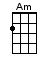 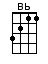 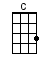 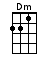 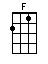 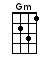 INTRO:  / 1 2 3 4 / [F] < clap, clap, clap > / [Am] < clap, clap, clap > /[Dm] < clap, clap, clap > / [F] < clap, clap, clap > /[C] < clap, clap, clap > / [C] < clap, clap, clap > /[F] We’re on top of the [Am] world[Dm] We’re on top of the [F] world now darlingSo [C] don’t let go [C][F] Can I call you [Am] mine[Dm] So can I call you [F] mine now darlingFor a [C] whole lifetime [C]My heart finally [Bb] trusts my mind [Bb]And I / [Gm] know some-[Am]how it’s right / [Bb] [C]CHORUS:And [F] oh oh oh oh [F] oh, we got time [C] yeah-a-a-a-[C]aSo [Dm] darling just say you’ll [Bb] stay, right by my [F] si…i-i-[C]ideAnd [F] oh oh oh oh [F] oh, we got love [C] yeah-a-a-a-[C]aSo [Dm] darling just swear you’ll [Bb] stand, right by my [F] si…i-i-[C]ide[F] We’re on top of the [Am] wo…o-orld[Dm] We’re on top of the [F] world now darlingSo [C] don’t let go [C] mm-mm-mm[F] I’ve got something to [Am] say-ay-ay[Dm] You’re perfect in [F] every wayI’m gonna [C] shout it out [C]I wanna [Bb] tell you now [Bb]‘Cause I / [Gm] know some-[Am]how it’s right / [Bb] [C]CHORUS:And [F] oh oh oh oh [F] oh, we got time [C] yeah-a-a-a-[C]a[Dm] Darling just swear you’ll [Bb] stay, right by my [F] si…i-i-[C]ideAnd [F] oh oh oh oh [F] oh, we got love [C] yeah-a-a-a-[C]a[Dm] Darling just swear you’ll [Bb] stand, right by my [F] si…i-i-[C]ideBe my for-[Dm]ever, be my for-[Bb]ever, be my for-[F]e…e-e-[C]verBe my for-[Dm]ever, be my for-[Bb]ever, be my for-[F]e…e-e-[C]verBRIDGE:[Dm] You’re my bright blue [Bb] skyYou’re the sun in my [F] eye…y-y-[C]es, oh-oh-[Dm]ohBaby you’re my [Bb] lifeYou’re the reason [F] why…y-y-[C]y[F] We’re on top of the [Am] wo…o-orld[Dm] We’re on top of the [F] world now darlingSo [C] don’t let go / one, two, three, four!CHORUS:And [F] oh oh oh oh [F] oh, we got the time [C] yeah-a-a-a-[C]a, we got loveSo [Dm] darling just swear you’ll [Bb] stay, right by my [F] si…i-i-[C]ideAnd [F] oh oh oh oh [F] oh, we got love [C] yeah-a-a-a-[C]a[Dm] Darling just swear you’ll [Bb] stay, right by my [F] si…i-i-[C]ideOUTRO:Be my for-[Dm]ever, be my for-[Bb]ever, be my for-[F]e…e-e-[C]verBe my for-[Dm]ever, be my for-[Bb]ever, be my for-[F]e…e-e-[C]verWill you love me for-[Dm]ever?I’ll love you for-[Bb]ever, be my for-[F]e…e-e-[C]verBe my for-[Dm]ever, be my forever, be my for-e…e-e-ver / [F]www.bytownukulele.ca